EMEI CHÁCARA ACARAÍ ATIVIDADES PARA A TURMA DO BERÇÁRIOEDUCADORAS: Aline, Emília, Heloíza, Ingrid e MarlyPERÍODO DE 24/05 À 02/06/2021ATIVIDADE 1: Pescaria com a peneira Objetivo:Desenvolver a coordenação motora;Manipular e explorar objetos.Materiais:Uma bacia;Água Objetos pequenos;Peneira Desenvolvimento: Coloque a bacia no chão. Encha de água e coloque os objetos dentro. Em seguida entregue a peneira para a criança e peça para ela pescar os objetos.  Lembre-se que a criança pode ser auxiliada a qualquer momento da atividade, caso tenha dificuldade em realizá-la, porém é importante deixar que ela tente e faça do jeito dela.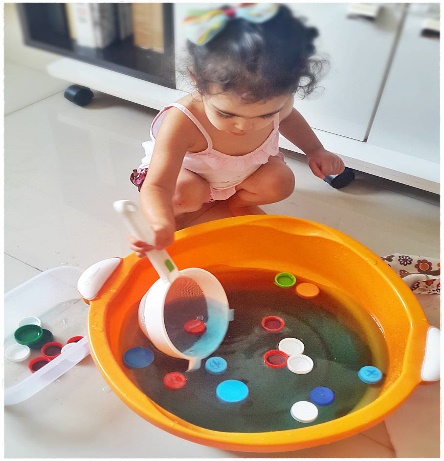 Fonte: Blog mundo mãe. Acesso em: 19/05/21ATIVIDADE 2: Carimbo de frutas Objetivo:Adquirir conhecimento das propriedades dos objetos (cor, forma, textura, tamanho, espessura, peso, odor, sabor, consistência e temperatura; Materiais:Frutas que tenha em casa;Tinta guache;Papel (papelão ou sulfite) Desenvolvimento:Coloque o papel na frente da criança. Em seguida corte as frutas escolhidas formando duas partes, passe tinta em uma das metades e mostre para a criança como ela deve realizar a atividade, carimbando o papel.Entregue a fruta para a criança e deixe que ela carimbe à vontade. 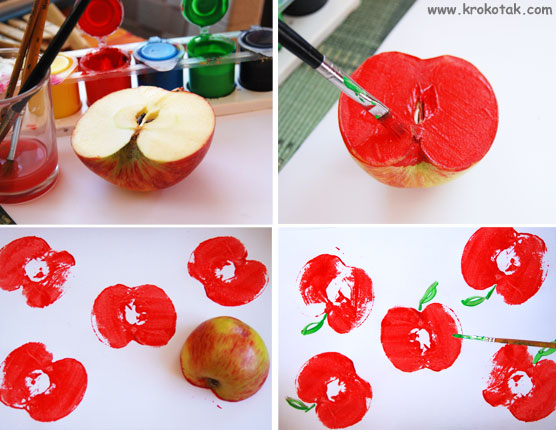 Fonte: https://professorajuce.blogspot.com/2012/10/atividades-branca-de-neve-e-os-sete.html?m=0 acesso em: 18/05/21  ATIVIDADE 3: Rasga-rasga Objetivos: Estimular a coordenação motora fina;Manipular e explorar diferentes objetos, utilizando-se dos movimentos básicos tais como: pegar, largar, jogar, empurrar, lançar, chutar, amassar, rasgar, etc.;Materiais: Papeis coloridosDesenvolvimento: Dê diversos papeis coloridos e grande para a criança. Peça a ela que rasgue como quiser;Fique atento para ela não colocar na boca.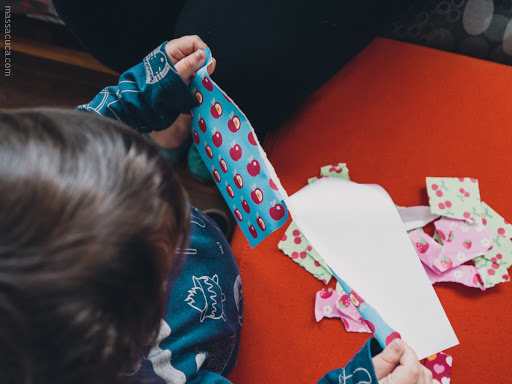 Fonte: http://massacuca.com/brincando-com-pedacos-de-papel/  acesso em 19/05/21Atividade 4: Hora da história Objetivo: Participar de situações de contação de histórias com diferentes recursos visuais e sonoros;Desenvolver a identidade e autonomia;Conhecer o seu corpo e nomear suas partes;Materiais:Celular, ou computador com acesso à internetDesenvolvimento: Prepare um lugar bem aconchegante, e acesse o link abaixo para ouvir a linda história de Pipo e Fifi, converse com a criança sobre a história.Vídeo: https://youtu.be/ecmU5B9N960?t=12 Atividade 5: Acerte o alvoObjetivo: Adquirir Noções de direção e posição através de brincadeiras.Manipular e explorar diferentes objetos, utilizando-se dos movimentos básicos tais como: pegar, largar, jogar, empurrar, lançar, chutar, amassar, rasgar, etc.;Materiais:BaldeBolas de papelDesenvolvimento: Faça várias bolas de papel grande. Pegue um balde e peça para a criança jogar a bola dentro do balde.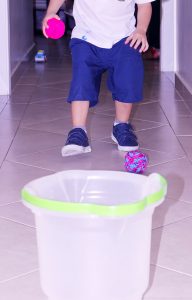 Fonte: https://limerique.com.br/pa-pum/eumbaldenaoeumacestadebasquete/Acesso em: 19/05/21Atividade 6 “Espelho espelho meu!”Objetivos:Conhecer o seu próprio corpo e nomear suas partes;Familiarizar-se com a própria imagem corpo.Materiais:Espelho Caixa de sapatoDesenvolvimento: Coloque o espelho dentro da caixa de sapato e peça para a criança abrir a caixa. Observe qual será a reação dela ao ver sua imagem refletida no espelho.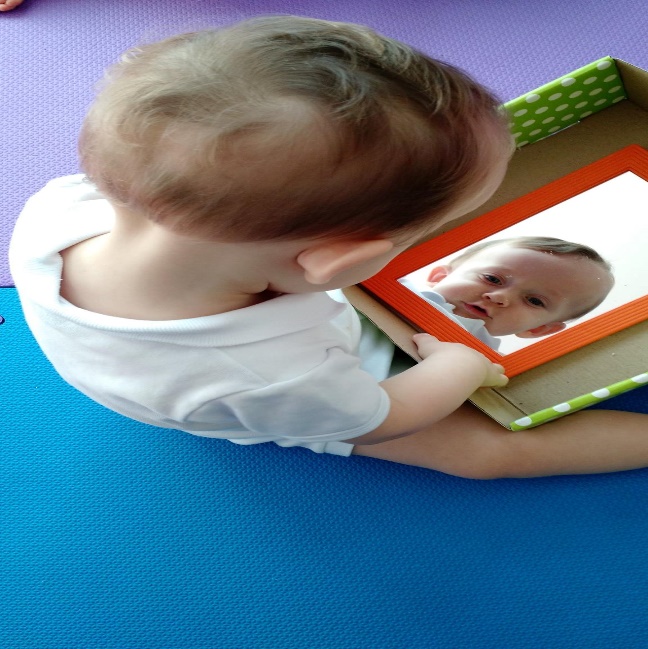 Fonte: https://www.facebook.com/anjosdaterraAcesso em: 19/05/21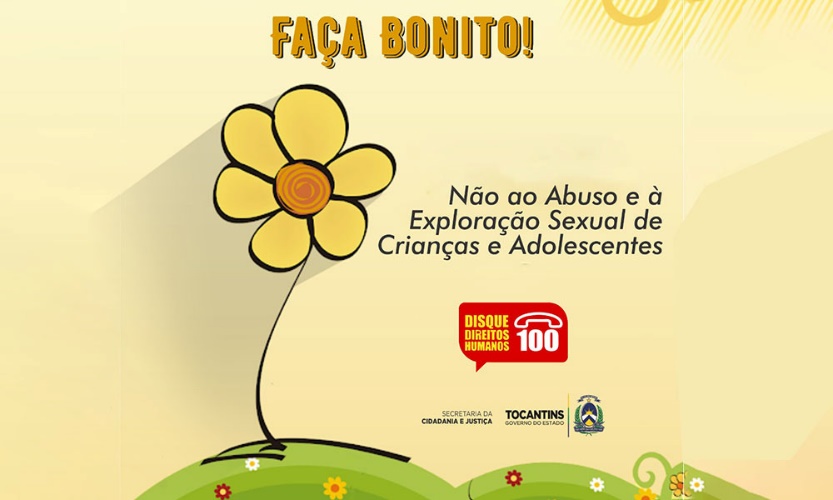 